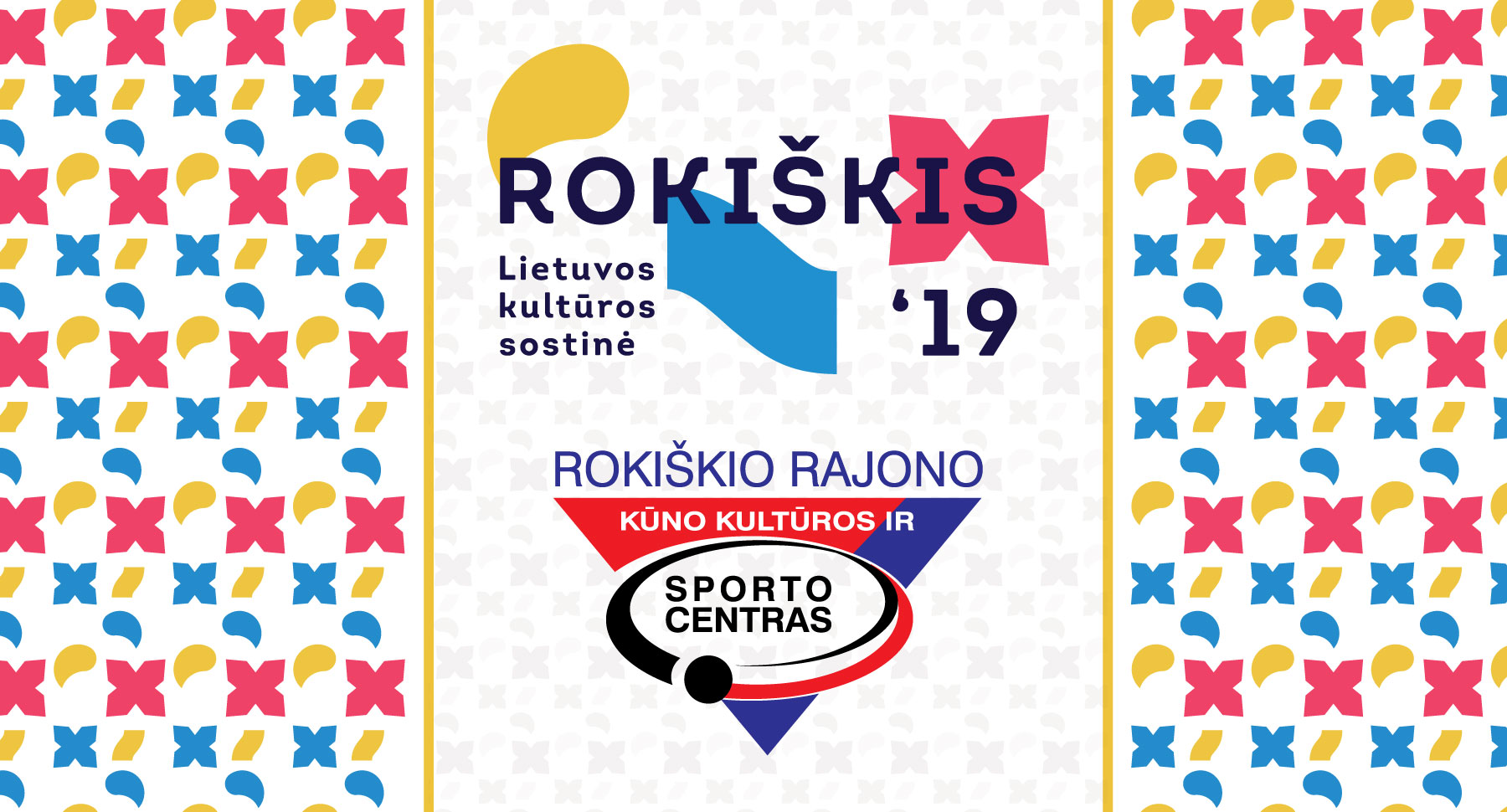 	SPORTO  VINGIŲ  AMBASADORIUS  RYTIS  KAZLAUSKAS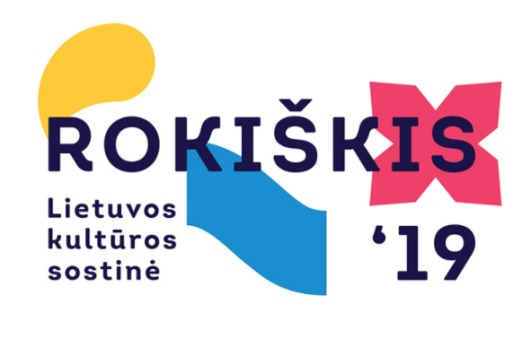 .TARPTAUTINĖS      .
VAIKŲ PLAUKIMO .
VARŽYBOS                .               .SU  MUZIKOS  VINGIAIS„Rokiškio baseinui 1-eri metai“2019 m. SPALIO 19 D. (ŠEŠTADIENYJE)                                               9.30 VAL. REGISTRACIJA  IKI  SPALIO 11 D. tel.: 8 611 44717el. p.   sportas@rokiskiobaseinas.ltAMŽIAUS  GRUPĖS:.     I – 2012 m. gim. ir jaunesni mergaitės, berniukai	.    II – 2011 m. gim.                   mergaitės, berniukai	 .   III – 2010 m. gim.	                 mergaitės, berniukai	.   IV – 2009 m. gim.		       mergaitės, berniukai	P R O G R A M AI grupė              25 m.    l. stiliumiII – IV grupės    50 m.    peteliškė, nugara, krūtine, l. stiliumi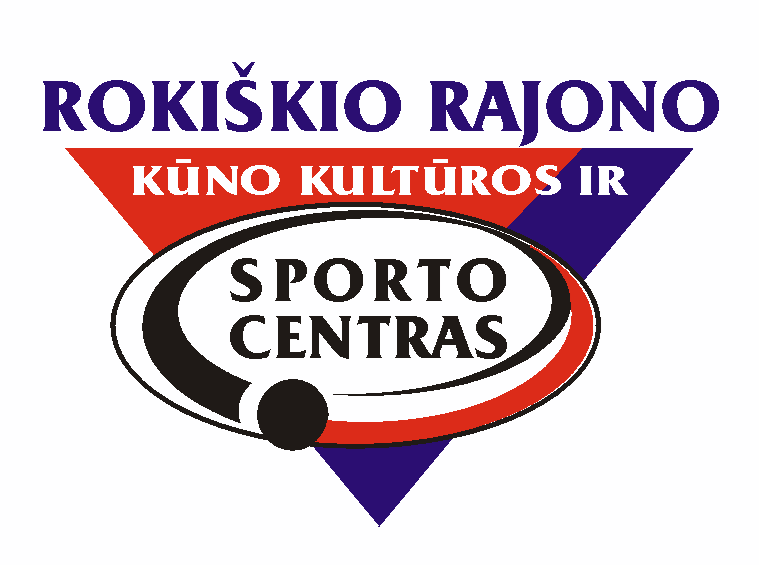 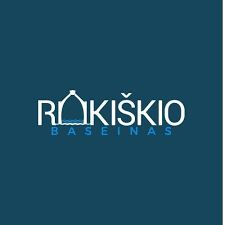 ORGANIZATORIAI RENGINYJE  BUS  FOTOGRAFUOJAMA  IR  FILMUOJAMA